All’interno delle cabine di trasformazione elettrica, soprattutto in prossimità dei trasformatori, si registra la presenza di campi magnetici alla frequenza di rete (50Hz). I valori di esposizione sono regolati da specifiche normative a livello nazionale e i limiti sono differenti per la popolazione e i lavoratori. Per questi ultimi i valori possono essere maggiori in quanto personale informato sul rischio presente nei locali di lavoro.L’intensità del campo magnetico dipende dalla corrente circolante nel trasformatore che è variabile, nel tempo, in funzione delle richieste energetiche.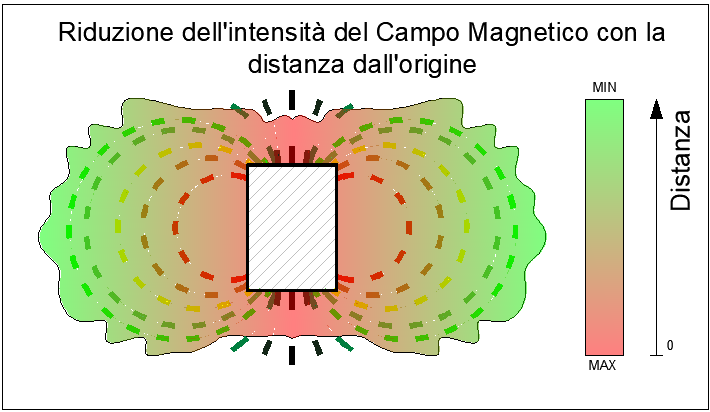 Le linee di forza del campo magnetico hanno origine nel traferro del trasformatore e si propagano in aria con una distribuzione simile a quanto illustrato in figura, in cui è evidenziata la riduzione di intensità del campo all’aumentare della distanza.In molti casi già alla distanza di 1 metro i valori sono tali da ritenersi compatibili con i limiti per la popolazione. 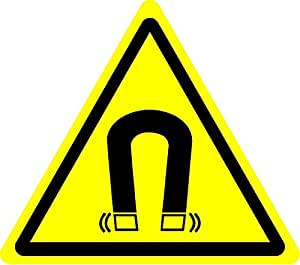 ATTENZIONEPresenza di campi magnetici a 50Hz